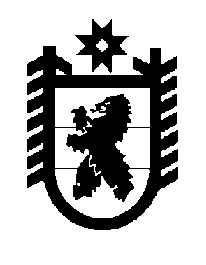 Российская Федерация Республика Карелия    ПРАВИТЕЛЬСТВО РЕСПУБЛИКИ КАРЕЛИЯПОСТАНОВЛЕНИЕ                                 от  15 февраля 2016 года № 53-Пг. Петрозаводск О распределении на 2016 год субсидий бюджетам муниципальных районов и городских округов на обеспечение молоком (заменяющими его продуктами) обучающихся на ступени начального общего образования в муниципальных общеобразовательных организациях	В соответствии со статьей 10 Закона Республики Карелия 
от  24 декабря 2015 года № 1968-ЗРК «О бюджете Республики Карелия на           2016 год» Правительство Республики Карелия п о с т а н о в л я е т: 	Установить распределение на 2016 год субсидий бюджетам муниципальных районов и городских округов на обеспечение молоком (заменяющими его продуктами) обучающихся на ступени начального общего образования в муниципальных общеобразовательных организациях согласно приложению.           Глава Республики  Карелия                       			      	           А.П. ХудилайненРаспределение на 2016 год субсидий бюджетам муниципальных районов и городских округов на обеспечение молоком (заменяющими его продуктами) обучающихся на ступени начального общего образования в муниципальных общеобразовательных организациях_______________Приложение к постановлению Правительства Республики Карелия от 15 февраля 2016 года № 53-П№ раз-дела или пунктаМуниципальное образованиеСумма (тыс. рублей)I.Городские округа1.Петрозаводский городской округ21 372,02.Костомукшский городской округ2 479,0II.Муниципальные районы1.Беломорский муниципальный район1 425,02.Калевальский муниципальный район731,03.Кемский муниципальный район1 533,04.Кондопожский муниципальный район3 479,05.Лахденпохский муниципальный район1 051,06.Лоухский муниципальный район1 015,07.Медвежьегорский муниципальный район2 642,08.Муезерский муниципальный район729,09.Олонецкий муниципальный район2 038,010.Питкярантский муниципальный район1 646,011.Прионежский муниципальный район1 915,012.Пряжинский муниципальный район1 237,013.Пудожский муниципальный район1 872,014.Сегежский муниципальный район3 018,015.Сортавальский муниципальный район2 666,016.Суоярвский муниципальный район1 535,0Итого52 383,0